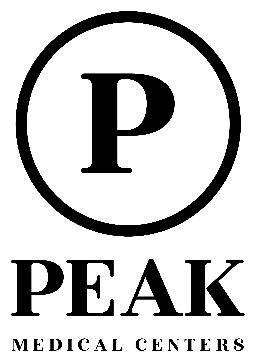 The Peak Medical Centers’Angela Picchierri Sudol Memorial ScholarshipPeak Medical Centers is proud to announce our annual “Angela Picchierri Sudol Memorial Scholarships.” The winners will each receive a one-time award of $1,000 to be presented in the spring. Mrs. Angela Picchierri Sudol was an educator and administrator for over 30 years locally, and is the sister to Dr. Marc Picchierri and aunt to Dr. Brandon Picchierri, of Peak Medical Centers. It is to honor her memory that we award these scholarships to deserving students that fit the criteria she long-instilled in her classrooms and schools.The scholarships are open to any and all high school seniors who reside in Bergen and Passaic County, have a 3.5 GPA or higher, are active in their school and community, and have an interest in continuing the shining example Angela set for young educators during her life.A brief response to the following question (250-500 words) is required by all applicants. The typed essay must include the full name and contact phone number of the applicant at the top of the first page.“What do you think the future of education should be?”In addition to the response, the applicant must also fill out a brief scholarship application. The entire application must be completed and submitted together to be considered. Please mail the scholarship packet to:Peak Medical CentersAttn: Scholarship Team205 Robin Road, Suite 118Paramus, NJ 07652DUE DATE: APRIL 15!The Peak Medical Centers’Angela Picchierri Sudol Memorial Scholarship ApplicationPERSONAL:Full Legal Name ________________________________________________________________________Address ____________________________________________________________________________________________________________________________________________________________Preferred Phone Number _________________________________Email Address __________________________________________Date of Birth ___________________________________________Parent / Guardian Name #1  _____________________________________________________________Occupation ___________________________________________________________________________Address (if different) ____________________________________________________________________	______________________________________________________________________________Preferred Phone Number __________________________________Parent / Guardian Name #2 ______________________________________________________________Occupation ___________________________________________________________________________Address (if different) ____________________________________________________________________	______________________________________________________________________________Preferred Phone Number ___________________________________EDUCATION:Name of High School ___________________________________________________________________Graduation Date ________________________________________Current GPA ___________________________________________Guidance Counselor Name _______________________________________________________________Guidance Phone Number _________________________________Guidance Email Address __________________________________College You Plan To Attend / Colleges You Have Been Accepted To And Are Considering:_______________________________________________________________________________________________________________________________________________________________________________________________________________________________________________________________ACHIEVEMENTS:Athletic: ____________________________________________________________________________________________________________________________________________________________________________________________________________________________________________________________________________________________________________________________________________________Academic:____________________________________________________________________________________________________________________________________________________________________________________________________________________________________________________________________________________________________________________________________________________Extracurricular / Community Service / Other:___________________________________________________________________________________________________________________________________________________________________________________________________________________________________________________________________________________________________________________________________________________________________________________________________________________________________________________________________________________________________________________________________________________________________________________________________________________I hereby authorize and give consent to be contacted by Peak Medical Centers regarding my application, and hereby officially request to be considered for the scholarship. I also grant Peak Medical Centers permission to contact myself, my family, and/or my school in relation to this scholarship application, and, in the event of my receiving one of the scholarships, permission to use/share my name and any photography related to said scholarship for marketing material, press releases, social media, or other related subjects.I certify that all the information I provided is accurate, and accept that I will be ineligible for the scholarship if it is determined any of the above is false.Please note, if applicant is not a U.S. citizen or permanent resident, they will not be eligible to receive said scholarship.Also, please note that any application materials sent will not be returned to the applicant.Applicant Printed Name ________________________________________________________________Applicant Signature ____________________________________________________________________Parent / Guardian Printed Name __________________________________________________________Parent / Guardian Signature ______________________________________________________________Date ___________________________________